Favourite Fruit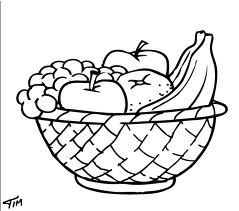 Shoppers in the supermarket were asked in a survey which was their favourite fruit. Here is a list of their responses.Banana	Apple		Banana	Banana	Grape		Orange	Apple		Apple		Strawberry	Orange	Apple		BananaOrange	Orange	Strawberry	Banana	Grape		AppleApple		Apple		Orange	Strawberry	Strawberry	Apple	Complete this Tally Chart and use this information about favourite fruits to fill it in. Then answer the questions below.Which fruit was the most popular?                                         .Which fruit was the least popular?                                         .Which two fruits were preferred by the same number of people?                                            and                             . How many more people preferred Apples to Grapes?                .How many fewer people preferred Strawberries to Bananas?                .How many people were surveyed all together?                .Order the fruits from most popular to least popular?   FRUITTALLYTOTALAppleBananaGrapeOrangeStrawberry